ВведениеВедущую, определяющую роль в формировании и развитии экономической структуры любого современного общества играет государственное регулирование, осуществляемое в рамках избранной властью экономической политики. Одним из наиболее важных механизмов, позволяющих государству осуществлять экономическое и социальное регулирование, является финансовый механизм – финансовая система общества, главным звеном которой является государственный бюджет. Именно посредством финансовой системы государство образует централизованные и воздействует на формирование децентрализованных фондов денежных средств, обеспечивая возможность выполнения возложенных на государственные органы функций. Экономические и политические реформы, проводимые в России с начала девяностых годов, также не могли не затронуть сферу государственных финансов, и, в первую очередь, бюджетную систему. Государственный бюджет, являясь главным средством мобилизации и расходования ресурсов государства, дает политической власти реальную возможность воздействовать на экономику, финансировать ее структурную перестройку, стимулировать развитие приоритетных секторов экономики, обеспечивать социальную поддержку наименее защищенным слоям населения. Очевидно, что успех экономического реформирования в нашей стране в большой степени зависит от того, в каких направлениях пойдет преобразование финансовой системы общества, насколько бюджетная политика государства будет отвечать требованиям времени. Поиск выхода из глубочайшего экономического кризиса, в котором на сегодняшний день оказалась Россия, потребовал радикального обновления финансовой системы общества. Составной частью пути выхода из кризиса явилось принятие 17 июля 1998 года нового Бюджетного кодекса Российской Федерации, установившего общие принципы бюджетного законодательства и правовые основы функционирования бюджетной системы и бюджетного процесса Российской Федерации. В связи с этим изучение бюджетной системы, бюджетного процесса, теоретических и законодательных основ и реальной практики функционирования бюджетного механизма обрело в настоящее время особую актуальность. Целью настоящей работы является анализ федерального бюджета как важнейшего элемента финансовой системы общества, основных черт бюджетной системы и бюджетного процесса и роли бюджета в социально-экономическом развитии государства, выявления наиболее значительных проблем в функционировании бюджетного механизма и рассмотрение возможных путей их решения. 1. Социально-экономическая сущность и роль бюджета1.1. Формирование бюджета и его функцииВо всех государствах в результате деятельности хозяйствующих субъектов создаются валовой внутренний продукт и национальный доход. Произведенный в сфере материального производства национальный доход проходит последовательно стадии распределения и перераспределения. Важнейшую роль в перераспределении и дальнейшем использовании национального дохода играет бюджет. В процессе перераспределения национального дохода страны часть его в денежной форме поступает в бюджет и образует централизованный фонд финансовых ресурсов.Бюджет представляет собой форму образования и расходования фонда денежных средств, предназначенных для финансового обеспечения задач и функций государства.Бюджету принадлежит ведущее положение в финансовой системе страны. Он выражает часть распределительных отношений между государством, с одной стороны, предприятиями и населением – с другой, которые связаны с формированием и использованием общегосударственного фонда финансовых ресурсов.Содержание этих отношений обусловлено задачами, решаемыми государством в тот или иной исторический период.Формирование бюджета самым непосредственным образом связано с развитием национального дохода страны и его перераспределением. Основными финансовыми методами перераспределения национального дохода являются: образование и использование денежных накоплений (прибыли, налог на добавленную стоимость, платежи в социальные внебюджетные фонды); организация налогов; финансирование отраслей народного хозяйства;формирование и использование общественных фондов потребления, страховых и резервных фондов.Во всех этих процессах большую роль играет бюджет. С помощью бюджета государственные и территориальные власти получают финансовые ресурсы для содержания аппарата управления, армии, осуществления социальных мероприятий, реализации экономических задач, т. е. для выполнения возложенных на них функций.В то же время бюджет правомерно рассматривать как экономическую категорию, которая выражает определенные экономические отношения. Государство использует бюджет в качестве одного из основных инструментов обеспечения как непосредственно своей деятельности, так и в качестве важнейшего инструмента проведения экономической и социальной политики.Как экономическая категория бюджетные отношения являются составной частью финансовых отношений, следовательно, им присущи и основные функции финансов.Бюджет выполняет следующие задачи:1) перераспределение национального дохода;2) государственное регулирование и стимулирование экономики;3) финансовое обеспечение социальной сферы и осуществление социальной политики государства;4) контроль за образованием и использованием централизованных фондов денежных средств.1. Распределительная функция бюджета проявляется через формирование и использование централизованных фондов денежных средств по уровням государственной и территориальной власти и управления. В развитых странах через бюджеты разных уровней перераспределяется от 30 до 50 % национального дохода. С помощью бюджета государство регулирует хозяйственную жизнь страны, экономические отношения, направляя бюджетные средства на поддержку или развитие отраслей, регионов. Регулируя таким образом экономические отношения, государство способно целенаправленно ускорять или сдерживать темпы производства, рост капиталов и частных сбережений, изменять структуру спроса и потребления.Перераспределение национального дохода через бюджет имеет две взаимосвязанные, проистекающие одновременно и непрерывно стадии: образование доходов бюджета; использование бюджетных средств (расходы бюджета).2. В ходе формирования доходов бюджета и использования бюджетных средств решаются задачи государственного регулирования экономических и социальных процессов в стране.Доходы бюджета – это экономические отношения между государством, с одной стороны, и хозяйствующими субъектами и гражданами – с другой. Одновременно с этим доходы бюджета – это денежные средства, поступающие в распоряжение органов государственной власти и местного самоуправления.В процессе образования доходов бюджета происходит императивное изъятие в пользу государства части национального дохода. На этой основе возникают финансовые взаимоотношения государства с предприятиями и населением.Бюджет активно участвует в распределении прибыли предприятий и хозяйственных организаций. Существует известная зависимость между формами и величиной изъятия в бюджет части прибыли предприятий и заинтересованностью последних в результатах работы. От того, насколько совершены формы изъятия в бюджет части прибыли, зависит заинтересованность предприятий в лучшем использовании производственных ресурсов, повышении уровня рентабельности и увеличении прибыли.Расходы бюджета – это экономические отношения, возникающие между государством, с одной стороны, организациями учреждениями и гражданами – с другой, в ходе использования централизованных фондов денежных средств.Путем централизации в бюджете части финансовых ресурсов государство получает возможность обеспечивать денежными средствами общегосударственные потребности – ускоренное развитие прогрессивных отраслей народного хозяйства, воспроизводство квалифицированной рабочей силы, развитие науки и техники, обеспечение обороноспособности страны.3. Посредством бюджета национальный доход перераспределяется по территории, а также из производственной в непроизводственную сферу, для чего за счет бюджета создаются денежные фонды для финансирования потребностей в области здравоохранения, образования, культуры, управления, обороны.Через бюджеты путем бюджетного финансирования перераспределяются финансовые ресурсы между отраслями производственной сферы в целях их пропорционального развития.Пользуясь бюджетом как основным орудием перераспределения национального дохода, государство направляет средства в первую очередь в те отрасли народного хозяйства и те экономические районы, которые требуют на данном этапе первоочередного развития, т. е. посредством бюджета производится межтерриториальное и межотраслевое перераспределение национального дохода. Тем самым соблюдаются интересы экономического развития страны в целом и интересы пропорционального развития регионов.Через государственный бюджет проходит финансирование научных учреждений, осуществляющих фундаментальные научные исследования, которые, в свою очередь, являются основой для развития прикладной науки и создания новой техники. Направляя через бюджет необходимые средства в наиболее перспективные отрасли науки, государство тем самым обеспечивает развитие производительных сил страны.Все это позволяет координировать экономическую жизнь государства, рационально размещать денежные и материальные ресурсы во всем народном хозяйстве, способствует техническому прогрессу и усиливает экономический потенциал государства.Большую роль в экономическом и культурном строительстве на местах играет бюджетное регулирование. При помощи бюджетного регулирования осуществляется в широком масштабе межтерриториальное распределение средств, наделение необходимыми источниками доходов региональных и местных бюджетов, которые являются финансовой базой территориальных органов власти, и тем самым укрепляет их связь со всей экономикой страны.Велика роль бюджета в непроизводственной сфере, где он является главным источником финансирования. Именно через государственный бюджет приходит финансирование социально-культурных мероприятий, управления и обороны.Средства, мобилизуемые через государственный бюджет, имеют первостепенное значение для формирования и распределения общественных фондов потребления (свыше 86 % от общей суммы общественных фондов потребления).Как известно, основной формой распределения фонда потребления национального дохода является распределение по труду. Одновременно с фондом оплаты труда существуют общественные фонды потребления, которые предназначаются для совместного удовлетворения потребностей и содержания нетрудоспособных членов общества, то есть потребления в сфере народного образования, здравоохранения, социального обеспечения, жилищного хозяйства и др.Бюджет составляется на основе народнохозяйственного плана. Все статьи бюджета определяются показателями народнохозяйственного плана, а все расходы производятся в строгом соответствии с планом. В свою очередь, бюджетное планирование оказывает активное воздействие на народнохозяйственное планирование.4. И наконец, бюджеты выполняет контрольную функцию, которая предполагает возможность и обязанность государстве иного контроля за поступлением и использованием бюджетных средств.Государственный бюджет, являясь основным финансовым планом государства, дает органам власти реальную экономическую возможность осуществления властных полномочий. Бюджет отражает размеры необходимых государству финансовых ресурсов и определяет тем самым налоговую политику в стране. Бюджет фиксирует конкретные направления расходования средств, перераспределения национального дохода и внутреннего валового продукта, что позволяет ему выступать в качестве эффективного регулятора экономики и социальных процессов в стране.1.2. Бюджетное устройство и бюджетная системаБюджетное устройство определяет организацию государственного бюджета и бюджетной системы страны, взаимоотношения между ее отдельными звеньями, правовые основы функционирования бюджетов, входящих в бюджетную систему, состав и структуру бюджетов, процедурные стороны формирования и использования бюджетных средств и др.Основы бюджетного устройства определяются формой государственного устройства страны, действующими в ней основными законодательными актами, ролью бюджета в общественном воспроизводстве и социальных процессах.Составляющей частью бюджетного устройства является бюджетная система.Бюджетная система – это совокупность бюджетов государства, административно-территориальных образований, самостоятельных в бюджетном отношении государственных учреждений и фондов, основанная на экономических отношениях, государственном устройстве и правовых нормах. Бюджетная система является главным звеном финансовой системы государства. Схема бюджетной системы Российской Федерации приведена на рис. 1.Консолидированный бюджет РФФедеральный бюджет РФКонсолидированные бюджеты субъектов РФ(территориальные бюджеты)Бюджеты субъектов РФ (региональные бюджеты)Территориальныецелевыебюджетные фондыБюджеты муниципальныхобразований(местные бюджеты)ФедеральныйбюджетФедеральные целевые бюджетные фондыБюджеты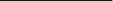 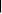 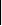 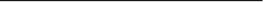 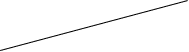 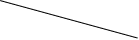 районовБюджетыгородовБюджеты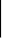 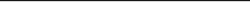 районныеБюджетыгородскиеБюджетывнутригородских районовБюджетыпоселковыеБюджетысельские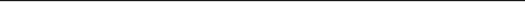 Рис. 1. Бюджетная система РФПостроение бюджетной системы Российской Федерации основано на Конституции РФ и конституциях республик в составе РФ. В соответствии с Конституцией РФ (ст. 71 и 132) и Бюджетным кодексом РФ (ст. 10) бюджетная система Российской Федерации состоит из трех уровней:федерального бюджета и бюджетов государственных внебюджетных фондов;бюджетов субъектов Российской Федерации (региональных бюджетов) и бюджетов территориальных государственных внебюджетных фондов;местных бюджетов.В настоящее время бюджетная система Российской Федерации включает: федеральный бюджет, 21 республиканский бюджет республик в составе РФ, 55 краевых и областных бюджетов и бюджетов городов Москвы и Санкт-Петербурга, один областной бюджет автономной области, десять окружных бюджетом, автономных округов и около 29 тысяч местных бюджетов (районные, городские, поселковые и сельские бюджеты).Консолидированный бюджет РФ представляет собой свод республиканского бюджета РФ и бюджетов национально-государственных и административно-территориальных образований. Этот бюджет используется для свода статистических показателей и анализа показателей бюджетной системы, в частности, при установлении нормативов отчислений от федеральных налогов в бюджеты национально-государственных и административно-территориальных образований. Консолидированный бюджет РФ не утверждается законодательным органом власти. Советы министров республик составе РФ, исполнительные органы субъектов Федерации также составляют консолидированные бюджеты, представляющие собой свод бюджетов соответствующих территорий.Следует отметить, что в состав федерального и территориальных бюджетов (бюджетов субъектов РФ и местных бюджетов) входят целевые бюджетные фонды, формирующиеся за счет целевых источников и имеющие целевое расходование средств. В числе таких фондов – дорожный, экологический, воспроизводства минерально-сырьевой базы, восстановления и охраны водных ресурсов и др.Бюджеты, входящие в бюджетную систему Российской Федерации, самостоятельны и не включаются друг в друга, т. е. бюджеты субъектов Российской Федерации не включаются в федеральный бюджет, а местные бюджеты не включаются в региональные бюджеты.Кроме федерального и территориальных бюджетов (бюджетов субъектов Российской Федерации и местных бюджетов), в бюджетную систему входят государственные внебюджетные фонды (Пенсионный фонд РФ, Фонд социального страхования РФ, Государственный фонд занятости населения РФ, Федеральный внебюджетный фонд и внебюджетные фонды, субъектов РФ обязательного медицинского страхования). Средства этих фондов по экономическому содержанию и направленности их использования мало чем отличаются от бюджетных средств. До . они входили в состав государственного бюджета, в настоящее время имеется тенденция включения внебюджетных фондов в бюджет. Так, в . в бюджет включены средства внебюджетного Федерального дорожного фонда РФ.Принципы функционирования бюджетной системы РФФункционирование бюджетной системы Российской Федерации основано на следующих основополагающих принципах: единство бюджетной системы; разграничение доходов и расходов между уровнями бюджетной системы; самостоятельность бюджетов разных уровней; полнота отражения доходов и расходов бюджетов, бюджетов государственных внебюджетных фондов; сбалансированность бюджета; эффективность и экономность использования бюджетных средств;общее покрытие расходов бюджета;гласность;достоверность бюджета; 10) адресность и целевой характер использования бюджетных средств.1. Принцип единства бюджетной системы – это единство правовой базы, денежной системы, форм бюджетной документации, принципов бюджетного процесса, санкций за нарушения бюджетного законодательства, а также единый порядок финансирования расходов бюджетов всех уровней бюджетной системы, ведения бухгалтерского учета средств федерального бюджета, региональных бюджетов и местных бюджетов.2. Принцип разграничения доходов и расходов между уровнями бюджетной системы Российской Федерации означает закрепление (полностью или частично) соответствующих видов доходов и полномочий по осуществлению расходов за органами власти Российской Федерации, органами государственной власти субъектов Российской Федерации и органами местного самоуправления.3. Важнейшим является принцип самостоятельности всех бюджетов, который означает:1) право законодательных (представительных) органов государственной власти и органов местного самоуправления на каждом уровне бюджетной системы самостоятельно осуществлять бюджетный процесс;2) наличие собственных источников доходов бюджетов каждого уровня бюджетной системы, определяемых в соответствии с законодательством Российской Федерации;3) законодательное закрепление регулирующих доходов бюджетов, полномочий по формированию доходов соответствующих бюджетов;4) право органов государственной власти и органов местного самоуправления самостоятельно определять направления расходования средств соответствующих бюджетов;5) право органов государственной власти и органов местного самоуправления самостоятельно определять источники финансирования дефицитов соответствующих бюджетов;6) недопустимость изъятия доходов, дополнительно полученных в ходе исполнения законов (решений) о бюджете, сумм превышения доходов над расходами бюджетов и сумм экономии по расходам бюджетов.4. Принцип полноты отражения доходов и расходов бюджетов, бюджетов государственных внебюджетных фондов предполагает, что все доходы и расходы бюджетов, бюджетов государственных внебюджетных фондов и иные обязательные поступления подлежат отражению в бюджетах, бюджетах государственных внебюджетных фондов в обязательном порядке и полном объеме. Все государственные и муниципальные расходы подлежат финансированию за счет бюджетных средств, средств государственных внебюджетных фондов, аккумулированных в бюджетной системе Российской Федерации.5. Принцип сбалансированности бюджета означает, что каждый бюджет должен быть сбалансирован, т. е. объем предусмотренных бюджетом расходов должен соответствовать суммарному объему доходов бюджета и поступлений из источников финансирования его дефицита.6. Принцип эффективности и экономности использования бюджетных средств предполагает, что при составлении и исполнении бюджетов органы власти и получатели бюджетных средств должны исходить из необходимости достижения заданных результатов с использованием определенного бюджетом объема средств.7. Принцип общего покрытия расходов означает, что все расходы бюджета должны покрываться общей суммой доходов из источников финансирования его дефицита.8. Принцип гласности предполагает: 1) обязательное опубликование в открытой печати утвержденных бюджетов и отчетов об их исполнении, полноту представления информации о ходе исполнения бюджетов, а также доступность иных сведений по решению законодательных (представительных) органов государственной власти, органов местного самоуправления; 2) обязательную открытость для общества и средств массовой информации процедур рассмотрения и принятия решений по проектам бюджетов, в том числе по вопросам, вызывающим разногласия либо внутри законодательного (представительного) органа государственной власти, либо между законодательным (представительным) и исполнительным органами государственной власти.9. Принцип достоверности бюджета – это надежность показателей прогноза социально-экономического развития соответствующей территории и реалистичность расчета доходов и расходов бюджета.10. Принцип адресности и целевого характера бюджетных средств означает, что бюджетные средства выделяются в распоряжение конкретных получателей бюджетных средств с обозначением направления их на финансирование конкретных целей.1.3. Федеральный бюджет и его роль в решенииобщегосударственных задачОсновные функции управления государством возложены на центральные органы власти. Для выполнения ими их обязанностей, для финансового обеспечения общегосударственных мероприятий формируется централизованный финансовый фонд – федеральный бюджет. Федеральный бюджет Российской Федерации входит в первый уровень бюджетной системы РФ. Федеральный бюджет – основной финансовый план государства, утверждаемый Федеральным Собранием в виде федерального закона. В Конституции РФ (ст. 71) зафиксировано, что в ведении Российской Федерации находится федеральный бюджет, федеральные налоги и сборы, федеральные фонды регионального развития.Через федеральный бюджет осуществляется процесс распределения и перераспределения внутреннего валового продукта и созданного национального дохода страны между отраслями народного хозяйства, регионами и социальными слоями населения. На федеральный бюджет возложено финансирование общегосударственных органов власти и управления, мероприятий, связанных с обеспечением обороноспособности государства, развитием науки, подготовкой высококвалифицированных специалистов.Средства федерального бюджета являются главным источником финансирования структурной перестройки экономики, конверсии предприятий военно-промышленного комплекса, развития перспективных направлений в сфере производства, пионерного освоения новых территориально-производственных комплексов.Большую роль играет федеральный бюджет в поддержании и развитии искусства, культуры, средств массовой информации.Для решения этих задач федеральный бюджет в соответствии с Законом «Об основах налоговой системы» . и Налоговым кодексом Российской Федерации наделен федеральными налогами и неналоговыми доходами.Между уровнями бюджетной системы РФ разграничиваются доходные и расходные части бюджета. Для покрытия расходов нижестоящих бюджетов в случае недостатка закрепленных за ними доходов могут перечисляться дополнительные средства в различных формах из вышестоящих бюджетов.Доходы федерального бюджета. В соответствие с бюджетным кодексом РФ, доходы бюджета – это денежные средства, поступающие в безвозмездном и безвозвратном порядке в соответствии с действующим законодательством в распоряжение органов государственной власти субъектов РФ и органов местного самоуправления.Все доходы государства от способа из извлечения могут быть объединены в 2 группы :налоги и другие обязательные платежи;прочие доходы.К налоговым доходам федерального бюджета относятся:1) федеральные налоги и сборы, перечень и ставки которых определяются налоговым законодательством Российской Федерации, а пропорции их распределения в порядке бюджетного регулирования между бюджетами разных уровней бюджетной системы Российской Федерации утверждаются федеральным законом о федеральном бюджете на очередной финансовый год;2) таможенные пошлины, таможенные сборы и иные таможенные платежи;3) государственная пошлина в соответствии с законодательством Российской Федерации.К неналоговым доходам федерального бюджета относятся: 1) доходы от использования имущества, находящегося в государственной собственности, доходы от платных услуг, оказываемых бюджетными учреждениями, находящимися в ведении органов государственной власти Российской Федерации;2) доходы от продажи имущества, находящегося в государственной собственности, – в порядке и по нормативам, которые установлены федеральными законами и другими нормативными правовыми актами органов государственной власти Российской Федерации;3) часть прибыли унитарных предприятий, созданных Российской Федерацией, остающейся после уплаты налогов и иных обязательных платежей, – в размерах, устанавливаемых Правительством РФ;4) прибыль Банка России – по нормативам, установленным федеральными законами;5) доходы от внешнеэкономической деятельности;6) доходы от реализации государственных запасов и резервов. Расходы федерального бюджета. Под расходами бюджета понимаются денежные средства, направляемые на финансовое обеспечение задач и функций государства и местного самоуправления.Расходы госбюджета – это экономические отношения, связанные с распределением и использованием централизованных денежных фондов государства по отраслевому, целевому и территориальному назначению.Расходы бюджета тесно связаны с функциями государства. У каждого государства есть 4 первоочередные функции : экономическая, социальная, управления, военная. Поэтому и в расходах бюджета основное место занимают 4 группы : экономического назначения (на финансирование НХ), расходы на социально-культурные мероприятия – финансирование отраслей, обслуживающих население , в основном, путем предоставления бесплатных услуг (здравоохранение , образование, расходы на предоставление социальной помощи отдельным слоям и категориям населения; расходы на управление – связаны с финансированием органов исполнительной и законодательной власти, осуществляющих управление страной. В условиях государственного кредита есть и расходы на обслуживание государственного долга; военные расходы.В соответствии с действующим в Российской Федерации законодательством исключительно из федерального бюджета финансируются следующие виды расходов:обеспечение деятельности Президента Российской Федерации, Федерального Собрания Российской Федерации, Счетной палаты Российской Федерации, Центральной избирательной комиссии Российской Федерации, федеральных органов исполнительной власти и их территориальных органов;функционирование федеральной судебной системы;осуществление международной деятельности в общефедеральных интересах (финансовое обеспечение реализации межгосударственных соглашений и соглашений с международными финансовыми организациями, международного культурного, научного и информационного сотрудничества федеральных органов исполнительной власти, взносы Российской Федерации в международные организации, другие расходы в области международного сотрудничества);национальная оборона и обеспечение безопасности государства, осуществление конверсии оборонных отраслей промышленности;фундаментальные исследования и содействие научно-техническому прогрессу;и т. д.2. Анализ федерального бюджета РФТак как федеральный бюджет является ведущим звеном финансовой системы и в нем объединяются главные доходы и расходы государства, то, на мой взгляд, важно проследить основные источники этих доходов и расходов. Проведя анализ доходной части федерального бюджета РФ, мы сможем увидеть значимость и доходность тех показателей, которые приносят государству доход и тем самым позволяют ему успешно функционировать и наращивать свой социально-экономический потенциал. Анализ расходной части даст на картину тех необходимых затрат, которые возникают в процессе выполнения государством своих функций. Эти затраты выражают экономические отношения, на основе которых происходит процесс использования средств централизованного фонда денежных средств государства по различным направлениям.2.1. Анализ доходов федерального бюджета РФСостав и структура доходов федерального бюджета РФ на 2002 и 2003 годаКак видно из бюджетов на 2002 и 2003 года главным источником доходов федерального бюджета являются налоговые доходы (81 % и 78 %). Из налоговых доходов государства наиболее весомыми налогами являются налог на добавленную стоимость и акцизы – почти достигают половины всех доходов, поступающих в бюджет. Налог на прибыль составляет примерно 10 %. Налоги на внешнюю торговлю и внешнеэкономические операции – 14-15 %.Необходимо отметить, что ряд федеральных налогов являются регулирующими, т. е. часть из них направляются в бюджеты субъектов РФ и местные бюджеты. Полностью в федеральный бюджет поступают такие налоги, как, например, акцизы на товары, ввозимые на территорию РФ, таможенные пошлины, таможенные сборы и иных таможенные платежи.Вторую группу составляют неналоговые доходы, причем на 2003 год запланировано собрать примерно на 1 % больше, чем было запланировано в 2002 году. Это очень важный источник дохода, так как казалось бы такой незначительный прирост дает возможность получения дохода на 41437600 тыс. рублей больше предыдущего года. Третья группа – поступления от целевых бюджетных фондов (Федеральный дорожный фонд, Федеральный экологический фонд, Фонд развития таможенной системы и др.).Особой группой поступления доходов является единый социальный налог, зачисляемый в федеральный бюджет, который взимается с налогоплательщиков-работодателей (организаций, индивидуальных предпринимателей, крестьянских хозяйств, физически лиц). В 2003 году единый социальный налог предполагается собрать примерно на 2 % больше, чем в 2002 году, а это принесет немалые доходы.2.2. Анализ расходов федерального бюджета РФСостав и структура расходов федерального бюджета РФна 2002 и 2003 годаЧерез федеральный бюджет проходит 100 % общегосударственных расходов на оборону и международную деятельность, 93 % – на фундаментальные научные исследования, 76 % – на правоохранительную деятельность, 89 % – на предупреждение и ликвидацию чрезвычайных ситуаций и последствий стихийных бедствий.Первое место в расходах федерального бюджета на 2003 год занимают расходы на финансовую помощь бюджетам других уровней, что почти на 17 % больше, чем в 2002 году. Существенный объем средств в расходах федерального бюджета занимают ассигнования на национальную оборону, вместе с расходами на правоохранительную деятельность и обеспечение безопасности они составляют примерно четверть всех бюджетных расходов.Наиболее значительный рост расходов в последние годы произошел по погашению и обслуживанию государственного долга (с 6,9 до почти 14,7 % к общему объему расходов) и по расходам на финансовую поддержку территорий (с 10 до 13 % к общему объему расходов федерального бюджета). Государственным внутренним долгом Р.Ф. являются долговременные обязательства Правительства РФ перед юридическими и физическими лицами, обеспечиваемые всеми активами находящимися в распоряжении государства.Обслуживание государственного долга по сравнению с 2002 годом уменьшилось на 7499242,2 тыс. руб.Следующее место и немаловажное занимают расходы на социально-культурные мероприятия в бюджете на 2002 год они составляли 22 % от общих расходов, в бюджете на 2003 эти расходы сократились до 6,5 %.Рассмотрев основные источники расходов следует помнить, что расходы любого бюджета осуществляются за счет средств налогоплательщиков и, следовательно, государство взяло на себя ответственность перед ними за выполнение определенных функциональных обязательств.3. Бюджетная политика РФ и направления ее совершенствованияБюджетная политика как целенаправленная деятельность государства по определению основных задач и количественных параметров формирования доходов и расходов бюджета, управления государственным долгом является одним из основных инструментов экономической политики государства. Бюджетная политика на очередной финансовый год определяется Бюджетным посланием Президента РФ, направляемом Федеральному Собранию в начале (не позднее марта) предшествующего года.Так как наиболее важными направлениями бюджетной политики являются сбор бюджетных доходов, выполнение бюджетных обязательств, управление бюджетным дефицитом и государственным долгом, то и эффективность всей бюджетной политики может быть оценена по результативности деятельности органов исполнительной власти в указанных направлениях. Состояние государственных финансов оказывает весьма сильное воздействие на реальную экономику, поэтому динамика основных макроэкономических показателей также может выступать одним и критериев успешности варианта осуществляемой бюджетной политики.В качестве критериев эффективности бюджетной политики можно предложить следующие:уровень собираемости бюджетных доходов в целом, налогов в частности;уровень выполнения бюджетных обязательств;величину бюджетного дефицита и скорость роста государственного долга;объем финансовых ресурсов, отвлекаемых на обслуживание государственного бюджета;уровень монетизации бюджетного дефицита;величину валютных резервов, используемых для финансирования бюджетного дефицита;динамику валового внутреннего продукта;уровень безработицы;степень выполнения законодательных и приравненных к ним актов о бюджете.В условиях России к вышеназванным показателям можно добавить критерии, характеризующие специфику современного этапа в развитии российской экономики:масштабы эмиссии денежных суррогатов (КО, КНО, зачеты);величину просроченной задолженности по оплате труда из-за отсутствия бюджетного финансирования;величину просроченной задолженности по оплате государственного заказа.Основные направления бюджетной политики, разработанные Министерством финансов РФ, в качестве приоритетных направлений бюджетной политики называют следующие:осуществление налоговой реформы на основе принятия Налогового кодекса и повышение на этой основе собираемости налогов;осуществление бюджетной реформы на основе принятия Бюджетного кодекса и упорядочения бюджетного процесса в Российской Федерации;полномасштабный переход на казначейское исполнение бюджетов РФ и ее субъектов, местных бюджетов и внебюджетных фондов;сокращение государственных расходов при полном выполнении бюджетных обязательств;сокращение дефицита федерального бюджета до 2 % ВВП;снижение государственных заимствований, увеличение сроков их погашения при уменьшении доходности государственных ценных бумаг процентных ставок до уровня, обеспечивающего движение финансовых ресурсов в реальный сектор экономики;совершенствование межбюджетных отношений.Анализ экономики России за последние несколько лет позволяет подтвердить действенность и в российских условиях важнейших составляющих успешной бюджетной политики, определенных на основе международного опыта. Это – базирующаяся на реалистичном уровне государственных обязательств политика жесткого ограничения государственных расходов, обеспечивающая низкий уровень (или полное отсутствие) бюджетного дефицита, способствующая поддержанию на кредитном рынке низких процентных ставок, увеличению финансирования частного сектора. Такая политика содействует достижению устойчивых темпов экономического роста, снижению безработицы, а следовательно, и повышению уровня народного благосостояния.ЗаключениеГосударственный бюджет, являясь основным финансовым планом государства, главным средством аккумулирования финансовых средств, дает политической власти реальную возможность осуществления властных полномочий, дает государству реальную экономическую и политическую власть. С одной стороны, бюджет, являясь всего лишь комплексом документов, разрабатываемых одной ветвью власти и утверждаемых другой, выполняет довольно утилитарную функцию – фиксирует избранный государством стиль осуществления управления страной. Бюджет по отношению к осуществляемой властью экономической политике является производным продуктом, он полностью зависит от избранного варианта развития общества и самостоятельной роли не играет.Однако именно бюджет, показывая размеры необходимых государству финансовых ресурсов и реально имеющихся резервов, определяет налоговый климат страны, именно бюджет, фиксируя конкретные направления расходования средств, процентное соотношение расходов по отраслям и территориям, является конкретным выражением экономической политики государства. Через бюджет происходит перераспределение национального дохода и внутреннего валового продукта. Бюджет выступает инструментом регулирования и стимулирования экономики, инвестиционной активности, повышения эффективности производства, именно через бюджет осуществляется социальная политика.Таким образом, бюджет, объединяя в себе основные финансовые категории (налоги, государственный кредит, государственные расходы), является ведущим звеном финансовой системы любого государства и играет как важную экономическую, так и политическую роль в любом современном обществе.Список использованной литературыОбщая теория финансов: Учебник / Л. А. Дробозина, Ю. Н. Константинова, Л. П. Окунева и др.; Под ред. Л. А. Дробозиной. – М.: Банки и биржи, ЮНИТИ, 1995. – 256 с.Финансы: Учебник для вузов. Под ред. проф. М. В. Романовского, проф. О. В. Врублевской, проф. Б. М. Сабанти. – М.: Издательство «Перспектива»; Издательство «Юрайт», 2000. – 520 с.Финансы. Денежное обращение. Кредит: Учебник для вузов / Под ред. проф. Г. Б. Поляка. – М.: ЮНИТИ-ДАНА, 2-е изд. 2001. – 512 с.Илларионов А. Эффективность бюджетной политики России в 1994-.г. // Вопросы экономики, 1998, № 2. – с. 22-23.Российская газета. – 2002. – 28 декабря; Приложения 5, 6 к Федеральному закону «О Федеральном бюджете на 2003 год».Собрание законодательства РФ № 53. – 31 декабря . часть I.Конституция Российской Федерации. – Ростов н/Д. – Изд-во «Фениес», 1999. – 64 с.Финансы: Учебник; Под ред. В. М. Родионовой. - М.: Финансы и статистика, 1995.Финансово-кредитный словарь; Под ред. Гарбузова В. Ф., Финансы и статистика, 1994.Федеральный закон РФ “О федеральном бюджете на 2002 год” № 194-ФЗ от 30.12.01.Федеральный закон РФ “О федеральном бюджете на 2003 год” № 176-ФЗ от 24.12.02.www.akm.ru - официальный сайт Министерства финансов РФ.